上海海事大学女教职工生育指南一、建卡1、建小卡根据上海市目前的相关规定，在怀孕12周内至居住地所在社区卫生服务中心建立《上海市孕产妇健康手册》（俗称“小卡”），如图1所示。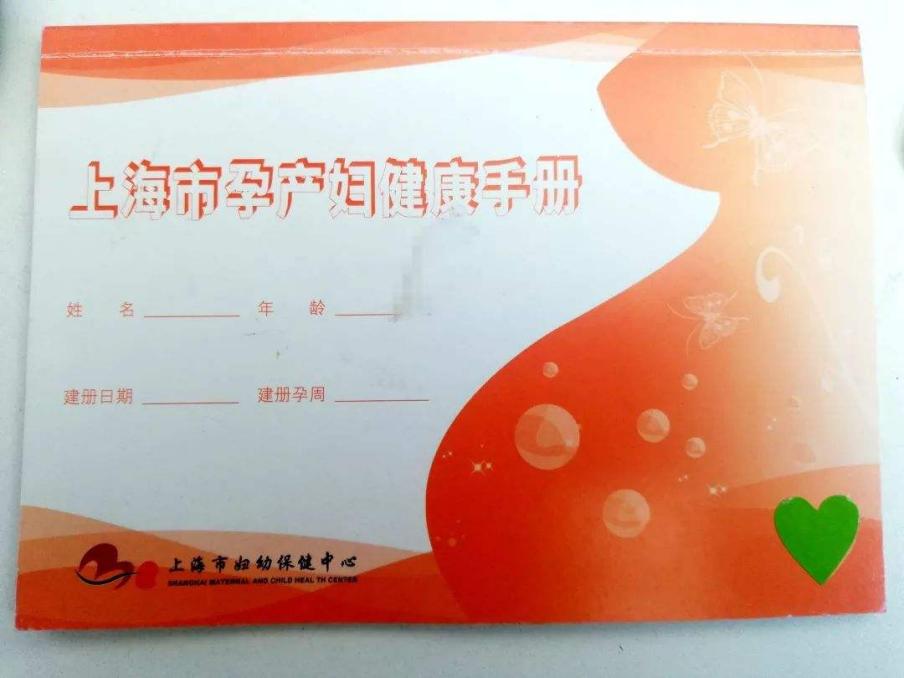 图1 上海市孕产妇健康手册（小卡）（1）建小卡的时间条件一般情况下，查出已经怀孕了，就可以准备建小卡了，建议6-8周的时候办，小卡由妈妈自己保存。（2）建小卡的户籍条件夫妻双方至少有一方是上海户籍的：直接去户籍所在地的卫生服务中心办理；夫妻双方都是外省市户籍：凭临时居住证，去所在地卫生服务中心办理。（3）建《小卡》的准备材料：身份证、户口本、结婚证、居住证、怀孕材料（B超）（4）建《小卡》的具体流程：去户口所在地卫生服务中心办理《小卡》。建《小卡》时检查的项目：血常规、尿常规、妇科检查、梅毒筛查。注：浦东新区南汇新城镇芦潮港社区卫生服务中心，潮和路280号， 021-58289090-82262、建大卡小卡建立后，到助产医疗机构（选择生产的医院）进行产前检查并建立《产前检查档案》（俗称“大卡”），一般情况下，在怀孕10周之前办好，从而纳入规范的产检服务流程。（1）建《大卡》的准备材料身份证、小卡、B超检查报告（2）建《大卡》的具体流程①挂号（自费，不能使用医保卡，部分医院需提前预约）②候诊（测量身高、体重、血压等）③就诊④检查（需要空腹，检查项目：听胎心音、量盆宽、妇科检查等）⑤回诊(医院保存大卡，记录孕期具体情况)二、产假1、请产假（1）根据学校的规定，请在生育前及时办理请假手续。（2）产假申请流程：①申请人通过数字平台→人事处→劳资科下载并填写《产假请假登记表》，如图2所示。②申请表交所在部门负责人审核（签字、盖章）。③经审核的《产假请假登记表》交校医院复核（产假天数）。【受理地点】：校医院2号楼201室【联系方式】：谢医生021-38283085④本人将《产假请假登记表》交人事处劳资科事业编制：【受理地点】：行政楼351室【联系方式】：苌老师021-38284235人事派遣：【受理地点】：行政楼352室【联系方式】：汤老师021-38284239⑤申请表复印件交所在部门备案。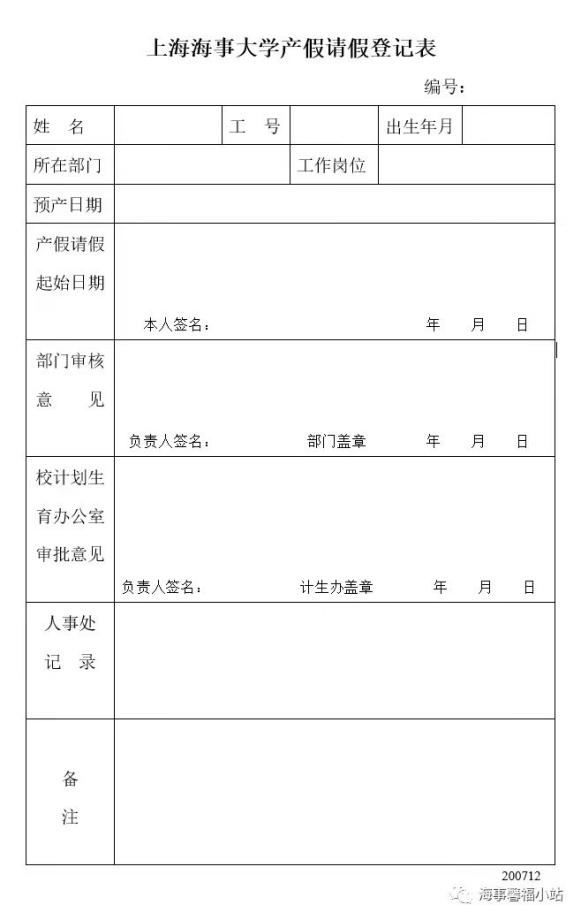 图2 产假请假登记表2、销产假（1）产假销假在休假结束前15-30日内提出（若有休哺乳假的，需与产假连贯起来一起休，中间不能有间隔，哺乳假6.5个月）。（2）产假销假流程： ①申请人通过数字平台→人事处→劳资科下载并填写《销假单》。②销假单交所在部门负责人审核。③销假单交人事处备案。注：销假时还需补缴产假期间学校替产妇垫付的五险一金，由人事处劳资科核算所要交回的五险一金，成功转入学校对公账户之后再到财务处领取证明，并将证明交给劳资科，才算正式销假。3、产假天数（1）产假：根据《女职工劳动特别规定》（国务院令第619号）第七条，女职工生育享受98天产假。其中产假可从预产期前15天开始；难产的，增加产假15天；生育多胞胎的，每多生育一个婴儿，增加产假15天。（2）生育假：根据新修改的《上海市人口与计划生育条例》（上海市人民代表大会常务委员会公告〔十五届〕第九十七号），从2021年5月31日（包括5月31日）起，生育假由30天延长到60天，生育假遇法定节假日可顺延。综上，上海女职工的产假与生育假相加，生育期间，可有158天假期。多胞胎每多一胎增加15天，难产增加15天。4、育儿假按照《上海市人口与计划生育条例》（上海市人民代表大会常务委员会公告〔十五届〕第九十七号）规定：从2021年5月31日（包括5月31日）起，“符合法律法规规定生育的夫妻，在其子女年满三周岁之前，双方每年可以享受育儿假各五天。育儿假期间的工资，按照本人正常出勤应得的工资发给。”每年的育儿假原则上应在当年使用，可以连续使用，也可以分散使用。三、生产生育保险金和生育慰问金1、生产生育保险待遇申领（1）上海市生产生育保险金申领【申请材料】：①申请人银行卡，原件和复印件。②居民身份证，原件和复印件。③生育医学证明 ，原件和复印件。④注明产妇生育情况的出院小结或住院病历，由生产的定点医疗机构出具，原件和复印件。⑤个人承诺书，申领生育保险待遇时申请人承诺符合申领条件，提供的影像资料真实、准确、完整、有效而产生的个人承诺制，原件和复印件。【申领方式】：①孕产妇本人通过随申办APP及小程序系统认证后，登录申领。②孕产妇本人或委托他人可到全市就近的街道(镇)社区事务受理服务中心办理（委托他人办理的，需携带委托书和被委托人公民身份证原件及正、反面复印件）。【咨询方式】：①电话咨询：(021)12393②窗口咨询：各街道(镇)社区事务受理服务中心备注：随申办里有个选项是“出生一件事”，如果夫妻双方都是上海户籍，可以通过这个选项将孩子户口和生育金一起办理。（2）外省市生产生育保险金申领【申请材料】：①申请人银行卡，原件和复印件②居民身份证，原件和复印件③出生医学证明(外省市生产)，原件和复印件④注明产妇生育情况的出院小结或住院病历，原件和复印件⑤注明产妇生育情况(顺产、难产)的病历(境外生产)，原件和复印件⑥个人承诺书，申领生育保险待遇时申请人承诺符合申领条件，提供的影像资料真实、准确、完整、有效而产生的个人承诺制，原件和复印件【申领方式】：①孕产妇本人通过随申办APP及小程序系统认证后，登录申领。②孕产妇本人或委托他人可到全市就近的街道(镇)社区事务受理服务中心办理（委托他人办理的，需携带委托书和被委托人公民身份证原件及正、反面复印件）。【咨询方式】：①电话咨询：(021)12393②窗口咨询： 各街道(镇)社区事务受理服务中心（3）生育保险金计算公式：生育保险金 = 生育生活津贴+生育医疗费补贴①生育生活津贴 = 缴费基数×产假时间，缴费基数为上年度职工月平均收入为标准②生育医疗补贴一般都是固定的，上海市生育医疗补贴是3600元。详见图3。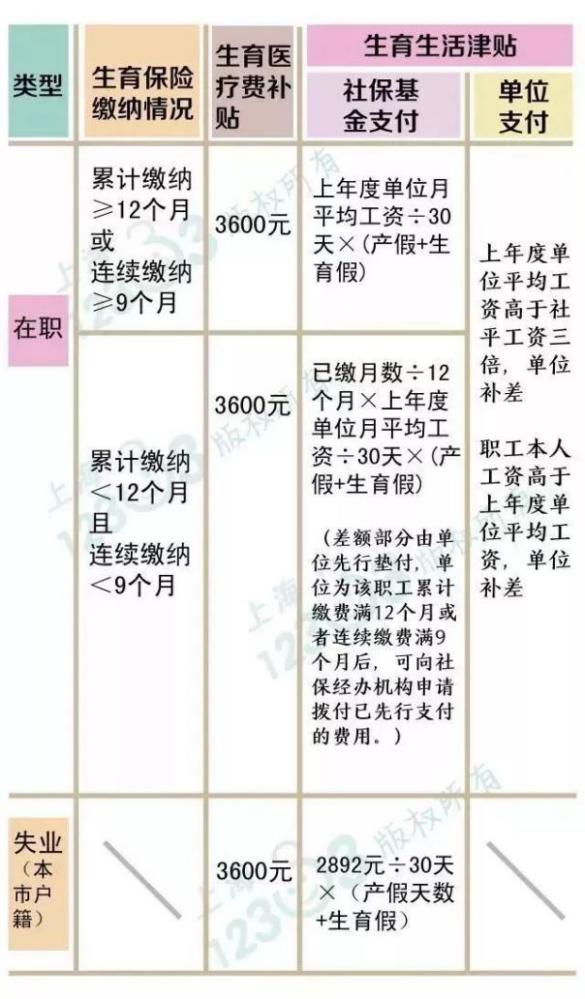 图3 上海生育保险待遇2、校工会生育慰问金（用于购买妈妈用品或宝宝用品）（1）申领材料①时间：预产期或婴儿出生当年②金额：生育第一个孩子不超过800元、生育第二个孩子不超过1000元、生育第三个孩子慰问标准不低于第二胎③慰问品发票抬头：中国教育工会上海海事大学委员会，统一社会信用代码：8131 0000 7569 8820 7U（2）申领方式：出生证明复印件生育教职工通过上海海事大学数字平台的网上行政办事中心办理，具体流程如下：①首先在网上行政办事中心搜索“工会经费报销”服务，如图4所示。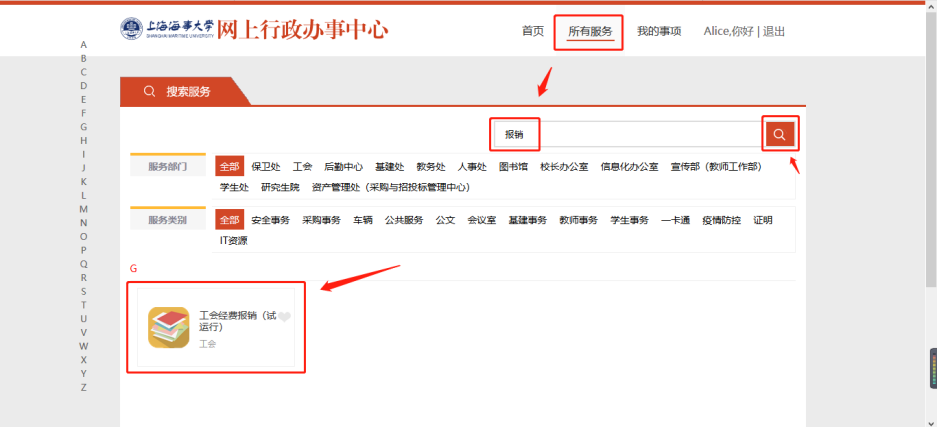 图4 工会经费报销②进入服务，点击页面下方的【开始办理】即可开始流程。③在表单中选择“慰问报销”，在【申请事项】中勾选“生育”选项，见图5。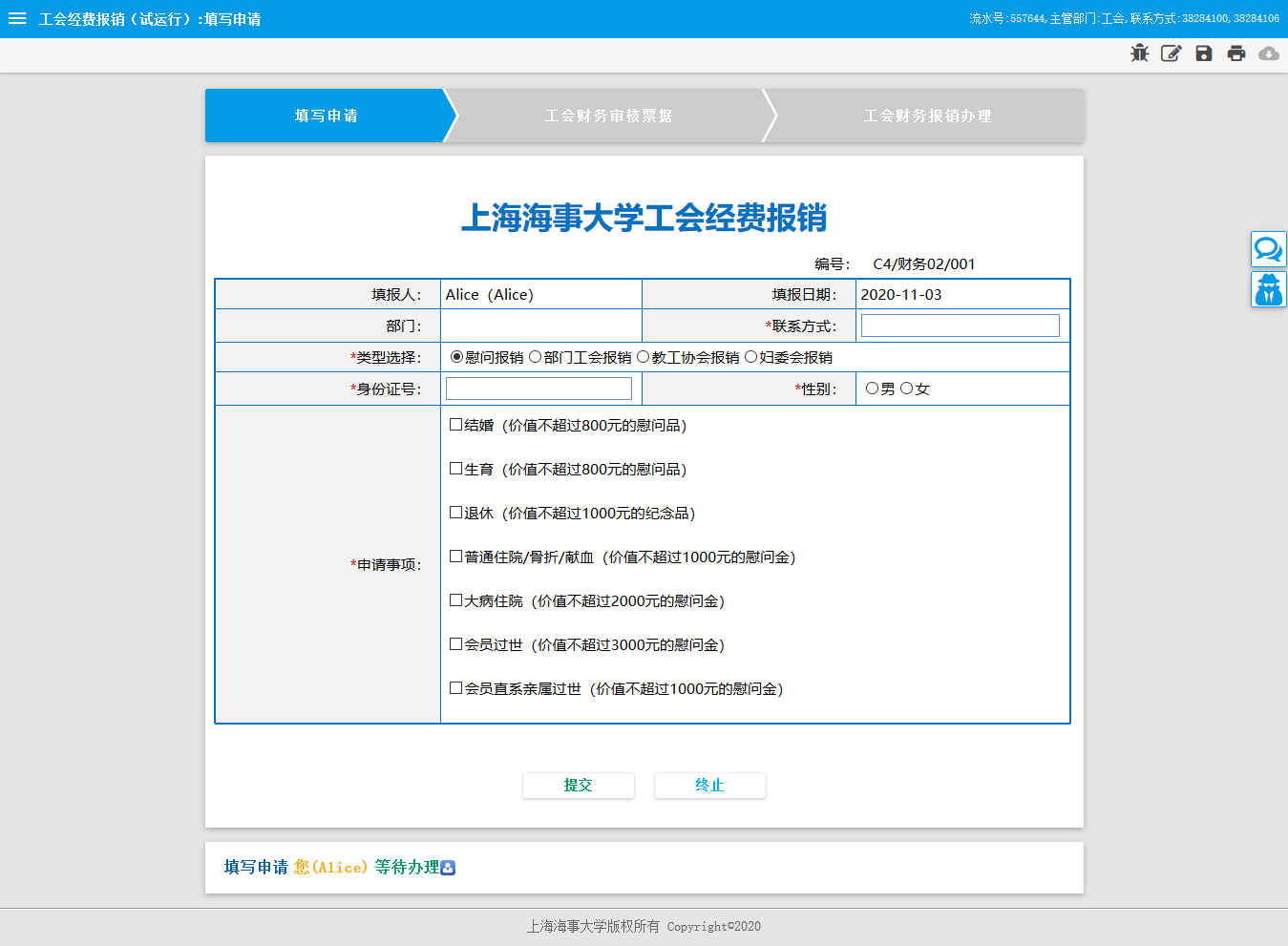 图 5 校工会生育慰问金报销④上传出生证明和慰问品发票，填写付款方式。⑤申请信息填写完整后选择【提交】。⑥经审核通过后打印报销单，附出生证明复印件和发票原件交校工会办公室。【受理地点】：图书馆B905校工会办公室